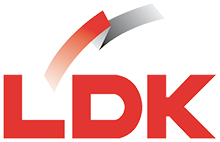 Lidhja Demokratike e KosovësORIENTIMET BAZË TË LDK-së PËR DIALOGUN NDËRMJET REPUBLIKËS SË KOSOVËS DHE REPUBLIKËS SË SERBISËPrishtinë, tetor 2018Këshilli i Përgjithshëm i Lidhjes Demokratike të Kosovës, në mbledhjen e mbajtur më 23 tetor 2018, aprovoiORIENTIMET BAZË TË LDK-së PËR DIALOGUN NDËRMJET REPUBLIKËS SË KOSOVËS DHE REPUBLIKËS SË SERBISËHyrjeLidhja Demokratike e Kosovës, si partia më e madhe në vend dhe parti simotër me Partitë Popullore Evropiane, prezanton Orientimet bazë për qasje ndaj dialogut ndërmjet Republikës së Kosovës dhe Republikës së Serbisë, si dy shtete fqinje, të pavarura dhe sovrane. LDK-ja, në aktivitetin e saj politik, të shtrirë në 3 dekada, ashtu si është theksuar në Programin e saj politik: “…angazhohet fuqishëm që Kosova, si një vend sovran dhe i pavarur, të kontribuojë në fuqizimin e bashkëpunimit rajonal, me qëllim të promovimit të stabilitetit dhe prosperitetit rajonal, në frymën e synimeve për integrim evropian. Fqinjësia e mirë dhe bashkëpunimi konkret rajonal janë vlera të promovuara dhe të kultivuara përherë nga LDK-ja dhe paraqesin themelin e dimensionit të ri ndërkombëtar të Kosovës”.LDK-ja beson se çështjet e interesit të ndërsjellë ndërmjet Republikës së Kosovës dhe Republikës së Serbisë mund të zgjidhen vetëm përmes dialogut dhe, në këtë frymë, LDK-ja e ka mbështetur dhe e mbështet këtë proces.LDK-ja vlerëson se marrëdhëniet e mira ndërshtetërore janë parakusht për paqe në rajon dhe për procesin e integrimeve euroatlantike.PARIMETLDK-ja e përkrah dialogun për Marrëveshjen Përfundimtare ndërmjet Republikës së Kosovës dhe Republikës së Serbisë, si shtete të pavarura, për njohje reciproke ndërmjet tyre. Lidhja Demokratike e Kosovës e vlerëson si kruciale që dialogu ndërmjet Republikës së Kosovës dhe Republikës së Serbisë të vendoset në kornizë të qartë të dialogut shtet-me-shtet. Prandaj, i bëjmë thirrje BE-së e në veçanti Komisionit Evropian që, për shkak të implikimeve dhe efekteve negative që po prodhon  referimi këtij procesi si “dialogu ndërmjet Prishtinës dhe Beogradit”, si dhe keqpërdorimit të këtij proesi nga Serbia për të atakuar subjektivitetin ndërkombëtar të Kosovës, këtu e tutje, këtij dialogu t’i referohet si: “dialog ndërmjet Kosovës dhe Serbisë”, përkatësisht “Serbisë dhe Kosovës”.Subjektiviteti shtetëror i Kosovës është përcaktuar me Deklaratën e Pavarësisë, me Kushtetutën e Republikës së Kosovës, me Opinionin  e Gjykatës Ndërkombëtare të Drejtësisë dhe LDK thekson faktin se Kosova është njohur si shtet i pavarur dhe sovran nga pjesa më e madhe e kombeve te lira të botës në kufijtë aktual. Siç është paraparë me Kushtetutën e Republikës së Kosovës, territori i Republikës së Kosovës është një dhe i pandashëm dhe asnjë institucion nuk ka mandat të negociojë për territorin e Republikës së Kosovës dhe as për sovranitetin dhe integritetin territorial.Roli i Bashkimit Evropian në këtë proces dhe përkrahja e vazhdueshme e Shteteve të Bashkuara të Amerikës janë shumë të rëndësishme, prandaj të dyja duhet te jenë plotësisht të involvuara si në dialog, ashtu edhe në implementimin e marrëveshjeve.LDK-ja angazhohet për implementimin e marrëveshjeve të paimplementuara, që burojnë nga Marrëveshja e parë e ratifikuar në Kuvendin e Kosovës, si shprehje e përkushtimit të palëve për arritjen e Marrëveshjes Përfundimtare ndërmjet dy shteteve, Republikës së Kosovës dhe Republikës së Serbisë.Reciprociteti i plotë i të drejtave dhe lirive themelore të shqiptarëve që jetojnë në Serbi dhe serbëve që jetojnë në Kosovë është një nga kushtet thelbësore për zgjidhje të qëndrueshme të çështjeve të interesit të ndërsjellë.KORNIZA DHE PARAKUSHTET PËR DIALOGLDK-ja vlerëson se Marrëveshja Përfundimtare me Serbinë duhet të nënkuptojë normalizim të plotë të marrëdhënieve në mes të dy shteteve e që mund të arrihet vetëm me njohje reciproke.Marrëveshja duhet t’i mundësojë Kosovës anëtarësim të papenguar në organizatat ndërkombëtare, para së gjithash në  Kombet e Bashkuara, si dhe t’i hapë rrugë anëtarësimit të saj në BE dhe në NATO. Marrëveshja duhet të ofrojë garanca politike dhe juridike për implementimin e saj në mënyrë që marrëveshja mos të jetë e vlefshme në momentin që nuk realizohen këto zotime. Për më tepër marrëveshja duhet të parashohë ratifikimin nga të dyja vendet, Kosova dhe Serbia.LDK-ja vlerëson se Marrëveshja Përfundimtare me Serbinë duhet të arrihet pa e cënuar në asnjë formë shtetësinë e Kosovës, të përcaktuar me Deklaratën e Pavarësisë të 17 shkurtit 2008, me Kushtetutën e Republikës së Kosovës dhe me Opinionin e Gjykatës Ndërkombëtare të Drejtësisë; pra kufijtë, integriteti territorial dhe karakteri unitar i shtetit nuk mund të jenë temë e dialogut. III. PËRFAQËSIMI NË PROCESIN E DIALOGUTLDK-ja vlerëson se dialogu duhet të udhëhiqet nga institucionet e Republikës së Kosovës që kanë kompetenca kushtetuese dhe legjitimitet politik.LDK-ja angazhohet që dialogu të zhvillohet nga një Qeveri që përfaqëson unitet të gjerë politik të vendit tonë, në bashkëpunim dhe respektim të plotë të rolit të Kuvendit, Presidentit dhe të institucioneve të tjera relevante kushtetuese.LDK-ja vlerëson se institucionet aktuale nuk kanë fuqi politike, prandaj as legjitimitet politik për të përfaqësuar Kosovën në këtë proces. Rrjedhimisht, LDK-ja konsideron se dialogu duhet të zhvillohet pas zgjedhjeve të reja parlamentare, nga të cilat do të dalin institucione legjitime që do ta marrin përgjegjësinë për dialogun. Në rrethana të tilla, pas legjitimitetit qytetar, përmes votës së lirë, LDK-ja është e gatshme që të bëhet pjesë aktive e procesit të dialogut.Për të qenë i suksesshëm, dialogu duhet të drejtohet nga Qeveria që do të ketë shumicë të nevojshme parlamentare dhe në suaza të përgjegjësive dhe autorizimeve kushtetuese, si dhe në bazën e besimit të dhënë nga Kuvendi i Republikës së Kosovës.LDK-ja konsideron se procesi i dialogut mund të jetë i suksesshëm dhe Marrëveshja e zbatueshme vetëm me angazhim të vërtetë që garanton pajtueshmëri të gjerë të subjekteve relevante politike në Kosovë, angazhim aktiv të shoqërisë civile, të komuniteteve joshumicë, ekspertëve, institucioneve shkencore etj.Kuvendi i Republikës së Kosovës duhet të ketë rol të plotë mbikëqyrës të procesit të dialogut dhe Qeveria duhet të garantojë transparencë për këtë proces.  ZBATUESHMËRIALDK-ja konsideron se për një epilog të suksesshëm të dialogut dhe zbatim të marrëveshjes është e nevojshme të sigurohet involvim i fuqishëm i BE-së dhe SHBA-ve, si ndërmjetësues (lehtësues). Marrëveshja duhet të jetë përfundimtare dhe ligjërisht e obligueshme.Marrëveshja e arritur ndërmjet Kosovës dhe Serbisë duhet të ratifikohet nga Kuvendi i Republikës së Kosovës me dy të tretat e votave, ashtu siç është paraparë në Kushtetutë.Marrëveshja për njohje reciproke duhet të aprovohet nga Komisioni Evropian dhe rrjedhimisht nga pesë vendet që ende nuk e kanë njohur Republikën e Kosovës.Me ratifikimin e marrëveshjes nga të dy palët, të përfundojë Rezoluta 1244 duke e shfuqizuar në Këshillin e Sigurimit. Për të siguruar zbatimin e këtyre dispozitave, marrëveshja duhet të parashehë garanca politike e juridike, ku ndër të tjera parashihet që marrëveshja do të jetë e plotfuqishme vetëm pas zbatimit të zotimeve të lartpërmendura.IV. PLATFORMA KORNIZË E DIALOGUTPara fillimit të procesit të dialogut, institucionet e Republikës së Kosovës duhet të përgatisin Platformën Kornizë për dialog. Platforma përcakton objektivat që duhet të arrihen me Marrëveshjen Përfundimtare dhe çështjet për të cilat duhet dhe mund të dialogohet.LDK konsideron se palë negociuese (e dialogut) në Bruksel duhet të jetë Qeveria e Republikës së Kosovës, e cila i përgjigjet Kuvendit dhe ka ekspertizë e kapacitete nga shumë fusha. Ndërkaq Presidenti i Kosovës e përfaqëson vendin në bazë të kompetencave kushtetuese duke përfaqësuar qëndrimet që marrin organet me kompetenca ekzekutive e legjislative në vend. Opozita të jetë pjesë aktive e ndërtimit të platformës dhe e vendimmarrjes në Kuvend.Kryetari i LDK-sëAkademik, Isa Mustafa